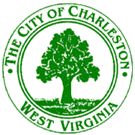 Planning CommitteeFebruary 26, 20187:00 p.m.City Service Center – 915 Quarrier Street – Conference RoomAgenda  Text AmendmentBill No. 7774 amending the Zoning Ordinance of the City of Charleston, West Virginia, enacted the 1st day of January 2006, as amended, by amending standards for Accessory Structures and Uses in Residential and Commercial Districts contained in Secs. 3-080 & 3-090.Street DedicationA request by the Stricklen Realty to dedicate a road located off of Louden Heights Road as Fieldcrest Road.MiscellaneousMinutes of the January 2, 2018 meetingDiscussion